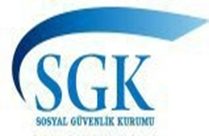 T.C.SOSYAL GÜVENLİK KURUMU5510 sayılı Kanunun geçici 4 üncü maddesi ile Kanunun yürürlük tarihinden önce belediye başkanlığı görevini yapmış olanlardan, bu Kanunla mülga sosyal güvenlik kanunlarına göre malullük, yaşlılık ve ölüm aylığı makam/temsil/görev tazminatı ödenmesi öngörülmüştür.Ancak, temsil ve görev tazminatları; yönetim ve denetim kurulu üyelikleri dahil olmak üzere kamu kesiminde her ne suretle olursa olsun aylık veya ücret alıp almadıklarına bakılmaksızın görev alanlara bu durumları devam ettiği sürece ödenmemektedir. Bu itibarla, 5510 sayılı Kanunun geçici 4 üncü maddesi uyarınca tarafınıza görev tazminatı ödenebilmesi için aşağıdaki taahhütnamenin ilgili alanın doldurulması ve en geç bir ay içerisinde Kurumumuza gönderilmesi gerekmekte olup, gönderilmediği takdirde görev tazminatınız kesilecektir. Ayrıca daha sonraki bir tarihte kamu kesiminde görev almanız halinde bir aylık süre içerisinde durumunuzu Kurumumuza bildirmeniz gerekmektedir._____________________ BAŞKANLIĞINA / İL MÜDÜRLÜĞÜNEKamuda görev almam halinde, bu durumu Kurumunuza bir aylık süre içinde bildirmeyi, aksi halde yersiz ödenen tutarları 5510 sayılı Kanunun 96 ncı maddesi hükümleri doğrultusunda ödemeyi beyan ve taahhüt ediyorum.